MARSZAŁEK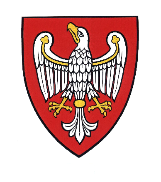 WOJEWÓDZTWA WIELKOPOLSKIEGODSK-III.7222.209.2021 Poznań, dnia 7 kwietnia 2022 r.za dowodem doręczeniaDECYZJANa podstawie art. 181 ust. 1 pkt 1, art. 183 ust. 1, art. 201 ust. 1, art. 202 ust. 1, ust. 2, ust. 2a i ust. 7, art. 211 ust. 1, ust. 5 i ust. 6, art. 376 pkt 2b, art. 378 ust. 2a pkt 2 ustawy z dnia 27 kwietnia 2001 r. – Prawo ochrony środowiska (tekst jednolity: Dz. U. z 2021 r., poz. 1973 ze zm.) oraz art. 104 ustawy z dnia 14 czerwca 1960 r. – Kodeks postępowania administracyjnego (tekst jednolity: Dz. U. z 2021 r., poz. 735 ze zm.), po rozpatrzeniu wniosku Jerzego Poczty, prowadzącego działalność pod nazwą: Gospodarstwo Rolne Poczta Jerzy, ul. Parkowa 10, 63-330 Dobrzyca, reprezentowanego przez pełnomocników – Katarzynę Szymurską oraz Zbigniewa NapartegoORZEKAMUdzielić Wnioskodawcy pozwolenia zintegrowanego na prowadzenie instalacji do chowu świń o więcej niż 2 000 stanowisk dla świń o wadze ponad  na terenie Fermy Trzody Chlewnej Orpiszewek, położonej w m. Orpiszewek, gm. Kotlin, na warunkach określonych w niniejszej decyzji.Rodzaj instalacji oraz oznaczenie prowadzącego instalację* wg załącznika do rozporządzenia Ministra Środowiska z dnia 27 sierpnia 2014 r. w sprawie rodzajów instalacji mogących powodować znaczne zanieczyszczenie poszczególnych elementów przyrodniczych albo środowiska jako całości (Dz. U. z 2014 r., poz. 1169)1.1. Opis instalacjiInstalację wymagającą pozwolenia zintegrowanego stanowi instalacja służąca do chowu (tuczu) świń, z łączną obsadą 4 100 szt., w tym 2 230 szt. (312,2 DJP) tuczników oraz 1 870 szt. (130,9 DJP) warchlaków, zlokalizowana na działce o nr ewid. 58 obręb Orpiszewek, gm. Kotlin, powiat jarociński. Chów świń odbywa się w pięciu budynkach inwentarskich o następującej obsadzie:budynek A – o obsadzie 1 190 szt. (83,3,4 DJP) warchlaków oraz 112 szt. (15,68 DJP) tuczników i powierzchni chowu 588 m2, wyposażony w 10 kojców grupowych,budynek B – o obsadzie 642 szt. (89,88,2 DJP) tuczników i powierzchni chowu 642 m2, wyposażony w 10 kojców grupowych,budynek C – o obsadzie 624 szt. (87,36 DJP) tuczników i powierzchni chowu 624 m2, wyposażony w 17 kojców grupowych,budynek D – o obsadzie 740 szt. (103,6 DJP) tuczników i powierzchni chowu 740 m2, wyposażony w 14 kojców,budynek E – o obsadzie 680 szt. (47,6 DJP) warchlaków oraz 112 szt. (15,68 DJP) tuczników i powierzchni chowu 384 m2, wyposażony w 7 kojców.Na terenie Fermy oprócz budynków inwentarskich znajdują się:ujęcie wód podziemnych,4 silosy paszowe o pojemności 30 m3, 24 m3, 12 m3 i 5 m3,konfiskator na padłe sztuki,4 zewnętrzne zbiorniki na gnojowicę, w tym 1 szt. o pojemności 325 m3, 2 szt. o pojemności 110 m3 każdy oraz 1 szt. o pojemności 75 m3,zbiornik na ścieki socjalno-bytowe o pojemności 3 m3,8 silosów zbożowych o ładowności 120 Mg każdy,agregat prądotwórczy o mocy 45 kW,2 budynki magazynowe, 2 wiaty,pomieszczenie socjalne.1.2. Charakterystyka technologii Głównym celem działalności związanej z eksploatacją przedmiotowej instalacji wymagającej pozwolenia zintegrowanego jest tucz świń w technologii bezściółkowej, na posadzkach rusztowych. Pod rusztami znajdują się kanały gnojowicowe o następujących pojemnościach: 470 m3 w budynku A, 925 m3 w budynku B, 350 m3 w budynku C, 695 m3 w budynku D 
i 690 m3 w budynku E.Cykl tuczu trwa 14-15 tygodni (ok. 100 dni). Odchów warchlaków trwa ok. 6-7 tygodni. Po osiągnięciu przez warchlaki wagi ok. 45-50 kg, przenoszone są jako tuczniki do kojców tuczu końcowego, który trwa ok. 7-8 tygodni, do osiągnięcia wagi ubojowej powyżej 110 kg. Po zakończeniu okresu tuczu budynki są myte przy użyciu myjek ciśnieniowych, a następnie dezynfekowane.Zwierzęta karmione są paszami granulowanymi lub sypkimi. Dawki i skład paszy dostosowane są do wieku i potrzeb zwierząt. Pasza zadawana jest z 4 silosów paszowych, stanowiących integralną część instalacji, 
z czego silosy o pojemności 12 m3 i 24 m3 znajdują się przy budynku A, zaś silosy 
o pojemności 5 m3 i 30 m3 znajdują się przy budynku D. Tuczarnie wyposażone są w wentylatory mechaniczne sterowane elektronicznie, załączane 
w zależności od warunków klimatycznych panujących wewnątrz. Budynki wyposażone są 
w następującą ilość wentylatorów:budynek A – 6 szt. wentylatorów dachowych o wydajności 12 200 m3/h każdy,budynek B – 4 szt. wentylatorów dachowych o wydajności 12 200 m3/h każdy,budynek C – 5 szt. wentylatorów dachowych o wydajności 12 200 m3/h każdy,budynek D – 4 szt. wentylatorów dachowych o wydajności 12 200 m3/h każdy,budynek E – 4 szt. wentylatorów dachowych o wydajności 12 200 m3/h każdy.Woda na potrzeby instalacji pobierana jest z własnego ujęcia wód podziemnych.W budynkach inwentarskich stosuje się oświetlenie elektryczne.Budynki inwentarskie nie są ogrzewane.W czasie zaniku dostaw energii elektrycznej źródło awaryjnego zasilania zapewnia eksploatacja agregatu prądotwórczego o mocy 45 kW.Pomieszczenia inwentarskie czyszczone są wodą bez dodatku detergentów za pomocą urządzeń wysokociśnieniowych. Woda z mycia pomieszczeń gromadzona jest w kanałach gnojowych, z których odprowadzana jest do zbiorników na gnojowicę.Na terenie Fermy powstaje ok. 10 Mg/rok zwłok zwierzęcych. Padłe zwierzęta magazynowane są w konfiskatorze w wyznaczonym miejscu na terenie Fermy. Postępowanie ze zwłokami zwierząt odbywa się zgodnie z rozporządzeniem Parlamentu Europejskiego i Rady (WE) 
nr 1069/2009 z dnia 21 października 2009 r. określającym przepisy sanitarne dotyczące produktów ubocznych pochodzenia zwierzęcego i produktów pochodnych, nieprzeznaczonych do spożycia przez ludzi i uchylającym rozporządzenie (rozporządzenie o produktach ubocznych pochodzenia zwierzęcego) (WE) nr 1774/2002 (Dz. U. UE L t. 300, str. 1 ze zm.). Zgodnie z art. 2 pkt 10 ustawy z dnia 14 grudnia 2012 r. o odpadach (tekst jednolity: Dz. U. 
z 2022 r., poz. 699), zwłoki zwierząt, które poniosły śmierć w inny sposób niż przez ubój, w tym zwierząt uśmierconych w celu wyeliminowania chorób epizootycznych, i które są unieszkodliwiane zgodnie z ww. rozporządzeniem (WE) nr 1069/2009 – nie są traktowane jako odpady.Gnojowica powstająca na terenie Fermy (w ilości około 7 837,29 m3/rok) gromadzona jest 
w kanałach gnojowicowych, z których odprowadzana jest do czterech zbiorników na gnojowicę (o pojemności 325 m3, 110 m3, 110 m3 oraz 75 m3). Gnojowica wykorzystywana jest do nawożenia na gruntach własnych. Zgodnie z art. 2 pkt 6 lit. a ustawy o odpadach  biomasa 
w postaci odchodów, podlegająca przepisom rozporządzenia Parlamentu Europejskiego i Rady (WE) nr 1069/2009 z dnia 21 października 2009 r. określającego przepisy sanitarne dotyczące produktów ubocznych pochodzenia zwierzęcego i produktów pochodnych, nieprzeznaczonych do spożycia przez ludzi, i uchylającym rozporządzenie (rozporządzenie o produktach ubocznych pochodzenia zwierzęcego) (WE) nr 1774/2002 i wykorzystywana w rolnictwie, leśnictwie lub do produkcji energii za pomocą procesów lub metod, które nie są szkodliwe dla środowiska ani nie stanowią zagrożenia dla życia i zdrowia ludzi, nie jest traktowana jako odpad.Wytwórcą odpadów weterynaryjnych jest lekarz weterynarii świadczący na podstawie stosownej umowy, usługi ochrony zdrowia trzody chlewnej.Rodzaj i ilość wykorzystywanej energii, materiałów i surowcówSposoby osiągania wysokiego poziomu ochrony środowiska jako całościZastosowane rozwiązania organizacyjne, techniczne i technologiczne gwarantujące wysoki poziom ochrony środowiska jako całości, w tym wynikające z konkluzji dotyczących najlepszych dostępnych technik w odniesieniu do intensywnego chowu świń:Wdrożenie procedur i stosowanie wymaganych cech systemu zarządzania środowiskowego (BAT 1).Regularne kontrole, naprawy i utrzymanie obiektów i urządzeń (BAT 2).Przechowywanie padłych sztuk w szczelnym konfiskatorze, w sposób uniemożliwiający przedostanie się substancji w nim zawartych do środowiska gruntowo-wodnego (BAT 2).Zmniejszenie zawartości surowego białka poprzez stosowanie diety zrównoważonej pod względem zawartości azotu w oparciu o potrzeby energetyczne i przyswajalne aminokwasy 
(BAT 3).Żywienie wieloetapowe, w którym skład diety jest dostosowany do specyficznych wymogów danego okresu produkcji (BAT 3, BAT 4).Dodawanie kontrolowanych ilości aminokwasów do diety ubogiej w surowe białko (BAT 3).Stosowanie dopuszczonych dodatków paszowych, które zmniejszą całkowitą ilość wydalanego azotu (BAT 3).Stosowanie dopuszczonych dodatków paszowych, które zmniejszą całkowitą ilość wydalanego fosforu (np. fitazy) (BAT 4).Wykorzystanie wysokostrawnych nieorganicznych fosforanów w celu częściowego zastąpienia konwencjonalnych źródeł fosforu w paszach (BAT 4).Prowadzenie rejestru zużycia wody (BAT 5).Wykrywanie źródeł wycieku wody i ich naprawa (BAT 5).Stosowanie poideł uniemożliwiających wyciek wody (BAT 5).Stosowanie do czyszczenia budynków wody pod wysokim ciśnieniem, co wpływa na oszczędność zużycia wody (BAT 5, BAT 6). Zastosowanie sterowanego automatycznie systemu wentylacji zapewniającego utrzymanie odpowiedniej temperatury i wilgotności w budynkach inwentarskich (BAT 8).Wykorzystanie energooszczędnego oświetlenia (BAT 8).Stosowanie środków operacyjnych ograniczających emisję hałasu do środowiska (BAT 10).Właściwe umiejscowienie urządzeń, tj. skrócenie długości rur doprowadzających paszę 
(BAT 10).Prowadzenie chowu bezściółkowego ( BAT 11). Stosowanie paszy granulowanej o odpowiedniej wilgotności (BAT 11).Wyposażenie pneumatycznie napełnianych magazynów paszy (silosów) w filtry workowe 
(BAT 11).Eksploatowanie systemu wentylacji przy niskiej prędkości powietrza w pomieszczeniu (BAT 11).Zapewnienie odpowiedniej odległości między gospodarstwem/zespołem urządzeń a obiektem wrażliwym (BAT 13). Utrzymywanie zwierząt i powierzchni pomieszczeń w stanie czystym i suchym (BAT 13).Umieszczenie otworu wylotowego na większej wysokości (BAT 13).Przechowywanie gnojowicy w podziemnych zbiornikach ze sztywnym przykryciem (BAT 16).Stosowanie głębokiego kanału gnojowego w połączeniu z dodatkowym środkiem zmniejszającym ryzyko, tj. technikami żywieniowymi (BAT 30).Zastosowanie systemu próżniowego ze szczelnym połączeniem do wybierania gnojowicy 
z kanałów gnojowicowych do zewnętrznych zbiorników na gnojowicę (BAT 30).Usuwanie gnojowicy po każdym cyklu chowu i wywóz z terenu Fermy bez magazynowania.Wymagania zapewniające ochronę gleby, ziemi i wód gruntowych, w tym środki mające na celu zapobieganie emisjom do gleby, ziemi i wód gruntowych oraz sposób ich systematycznego nadzorowaniaZastosowanie utwardzonych i uszczelnionych posadzek w budynkach inwentarskich.Przechowywanie padłych zwierząt w konfiskatorze, w sposób uniemożliwiający przedostanie się substancji w nim zawartych do środowiska gruntowo-wodnego.Przechowywanie gnojowicy w kanałach gnojowych oraz zewnętrznych zbiornikach na gnojowicę zabezpieczonych przed dopływem wód deszczowych. Odprowadzanie wód z mycia pomieszczeń inwentarskich do szczelnych kanałów gnojowych, 
a następnie do szczelnych zbiorników na gnojowicę.  Sprawdzanie szczelności posadzek w pomieszczeniach, w których utrzymywane są zwierzęta, przy każdym ich czyszczeniu, a także w pomieszczeniu, w którym magazynowane są środki do dezynfekcji; w razie wykrycia uszkodzeń mogących powodować przedostawanie się zanieczyszczeń do środowiska gruntowo-wodnego, bezzwłoczne usunięcie nieprawidłowości. Systematyczny nadzór zastosowanych środków mających na celu ochronę gleby, ziemi i wód gruntowych oraz natychmiastowe usunięcie zdiagnozowanych nieprawidłowości.Sposób postępowania w przypadku zakończenia eksploatacji instalacjiW przypadku likwidacji instalacji nie stworzy ona zagrożenia dla środowiska. W przypadku zakończenia eksploatacji instalacji, likwidację obiektów i urządzeń należy przeprowadzić w sposób bezpieczny dla środowiska. Instalacja winna być zlikwidowana zgodnie z przepisami prawa budowlanego, zasadami bezpieczeństwa i higieny pracy oraz wymaganiami ochrony środowiska.Warunki wprowadzania do środowiska substancji i energiiWprowadzanie gazów lub pyłów do powietrzaPodstawa prawna: art. 202 ust. 1, ust. 2 i ust. 2a, art. 211 ust. 1, art. 220 ust. 1 oraz art. 224 ustawy z dnia 27 kwietnia 2001 r. – Prawo ochrony środowiska (tekst jednolity: Dz. U. z 2021 r., poz. 1973 ze zm.), rozporządzenie Ministra Środowiska z dnia 26 stycznia 2010 r. w sprawie wartości odniesienia dla niektórych substancji w powietrzu (Dz. U. z 2010 r. Nr 16, poz. 87) oraz rozporządzenie Ministra Środowiska z dnia 24 sierpnia 2012 r. w sprawie poziomów niektórych substancji w powietrzu (tekst jednolity: Dz. U. z 2021 r., poz. 845).6.1.1. Charakterystyka źródeł emisji i miejsc wprowadzania gazów i pyłów do powietrzaŹródłem emisji gazów i pyłów do powietrza z instalacji są procesy produkcyjne zachodzące 
w budynkach inwentarskich, które powodują emisję amoniaku, siarkowodoru oraz pyłów, w tym pyłu zawieszonego PM10 i pyłu zawieszonego PM2,5.Substancje powstające w wyniku chowu trzody chlewnej emitowane są do powietrza 
z budynków inwentarskich za pośrednictwem wentylatorów mechanicznych. Ogółem zainstalowane są 23 szt. wentylatorów mechanicznych (dachowych) w 5 budynkach inwentarskich.Budynki inwentarskie nie są ogrzewane.6.1.2. Źródła emisji, emitory oraz parametry ich pracy6.1.3. Rodzaje i ilości gazów i pyłów dopuszczonych do wprowadzania do powietrzaRodzaje oraz ilości gazów i pyłów dopuszczonych do wprowadzania do powietrza z każdego budynku dla każdego stanowiska1) Określone na podstawie granicznych wielkości emisji amoniaku (BAT-AEL) do powietrza z każdego pomieszczenia dla świń, zgodnie                       z załącznikiem do decyzji wykonawczej Komisji (UE) 2017/302 z dnia 15 lutego 2017 r. ustanawiającej konkluzje dotyczące najlepszych dostępnych technik (BAT) w odniesieniu do intensywnego chowu drobiu lub świń zgodnie z dyrektywą Parlamentu Europejskiego i Rady 2010/75/UE (Dz. U. UE L. z 2017 r. t. 43, str. 231).2) Pył – jako pył ogółem – wartość stanowiąca podstawę oceny dotrzymywania warunków pozwolenia w zakresie pyłów.Rodzaje oraz ilości gazów i pyłów dopuszczonych do wprowadzania do powietrza dla każdego miejsca emisji (emitora)1) Emisja substancji przypadająca na jeden emitor.2) Pył – jako pył ogółem – wartość stanowiąca podstawę oceny dotrzymywania warunków pozwolenia w zakresie pyłów.6.1.4. Dopuszczalna wielkość emisji rocznej z instalacji objętej pozwoleniem zintegrowanym1) Pył jako pył ogółem – wartość stanowiąca podstawę oceny dotrzymywania warunków pozwolenia w zakresie pyłów.6.1.5. Usytuowanie stanowisk do pomiarów wielkości emisji z emitorówZe względu na konstrukcje wyrzutni wentylacyjnych na wentylatorach wyciągowych budynków inwentarskich, nie ma możliwości zlokalizowania punktów pomiarowych spełniających wymogi Polskich Norm.6.2.  Gospodarka wodno-ściekowaPodstawa prawna: art. 211 ust. 1, ust. 6 pkt 8 ustawy z dnia  – Prawo ochrony środowiska (tekst jednolity: Dz. U. z 2021 r., poz. 1973 ze zm.).6.2.1. 	Zaopatrzenie w wodęFerma pobiera wodę z własnego ujęcia wód podziemnych, składającego się z dwóch studni 
– ujmujących wody z utworów czwartorzędowych, na podstawie odrębnego pozwolenia wodnoprawnego. Woda zużywana jest na cele technologiczne (pojenie zwierząt, mycie posadzek w budynkach inwentarskich) oraz cele niezwiązane z funkcjonowaniem instalacji wymagającej pozwolenia zintegrowanego. Ilość wody pobieranej na cele instalacji wymagającej pozwolenia zintegrowanego:6.2.4. 	Odprowadzanie ściekówW związku z funkcjonowaniem instalacji nie powstają ścieki przemysłowe. Woda wykorzystywana do mycia budynków inwentarskich trafia do kanałów gnojowicowych, a następnie do zbiorników na gnojowicę i wraz z nią jest wykorzystywana jako nawóz.6.3. Gospodarka odpadami – nie określa sięW związku z funkcjonowaniem instalacji nie są wytwarzane odpady.6.4. Emisja hałasu do środowiskaPodstawa prawna: art. 211 ust. 6 pkt 6 ustawy z dnia 27 kwietnia 2001 r. – Prawo ochrony środowiska (tekst jednolity: Dz. U. z 2021 r., poz. 1973 ze zm.) oraz rozporządzenie Ministra Środowiska z dnia 14 czerwca 2007 r. w sprawie dopuszczalnych poziomów hałasu w środowisku (tekst jednolity: 
Dz. U. z 2014 r., poz. 112).6.4.1. Dopuszczalny poziom hałasuWielkość emisji hałasu emitowanego do środowiska przez przedmiotową instalację, wyznaczona dopuszczalnymi poziomami hałasu, w odniesieniu do terenów zabudowy mieszkaniowej jednorodzinnej:LAeq D – równoważny poziom dźwięku A dla przedziału czasu odniesienia równemu 8 kolejno po sobie następującym najmniej korzystnym godzinom pory dnia (rozumianej jako przedział czasu od godz. 600 do godz. 2200) – 50 dB,LAeq N – równoważny poziom dźwięku A dla przedziału czasu odniesienia równemu 1 najmniej korzystnej godzinie pory nocy (rozumianej jako przedział czasu od godz. 2200 do godz. 600) 
– 40 dBoraz w odniesieniu do terenów zabudowy zagrodowej:LAeq D – równoważny poziom dźwięku A dla przedziału czasu odniesienia równemu 8 kolejno po sobie następującym najmniej korzystnym godzinom pory dnia (rozumianej jako przedział czasu od godz. 600 do godz. 2200) – 55 dB,LAeq N – równoważny poziom dźwięku A dla przedziału czasu odniesienia równemu 1 najmniej korzystnej godzinie pory nocy (rozumianej jako przedział czasu od godz. 2200 do godz. 600) 
– 45 dB.6.4.2. Źródła hałasu oraz ich czas pracy7. 	Zakres i sposób monitorowania procesów technologicznych, w tym pomiaru 
i ewidencjonowania wielkości emisji w zakresie, w jakim wykraczają one poza wymagania, o których mowa w art. 147 i 148 ust. 1 ustawy Prawo ochrony środowiska7.1. Monitorowanie parametrów procesu7.1.1. Należy prowadzić monitoring ilości wykorzystywanej wody, w oparciu o odczyty wskazań wodomierza z częstotliwością co najmniej raz na miesiąc oraz przed rozpoczęciem i po zakończeniu każdego cyklu produkcyjnego. Wyniki należy odnotowywać w rejestrze zużycia wody (BAT 5, 
BAT 29).7.1.2. Należy monitorować zużycie energii elektrycznej za pomocą odpowiednich liczników 
i podliczników lub faktur z częstotliwością raz na rok (BAT 29).7.1.3. Należy monitorować stan liczebny stada, przez rejestrowanie zasiedleń i upadków, po każdym zakończonym cyklu i sumarycznie raz do roku, na podstawie prowadzonej ewidencji dziennej 
(BAT 29).7.1.4. Należy monitorować zużycie paszy za pomocą faktur, po każdym zakończonym cyklu oraz sumarycznie raz do roku (BAT 29).7.1.5. Należy prowadzić ewidencję ilości powstającej gnojowicy oraz ewidencję jej rozchodów 
z podziałem wg dalszego zagospodarowania, po każdym zakończonym cyklu i sumarycznie raz do roku (BAT 29).7.2. Monitorowanie całkowitych ilości azotu i fosforu wydalanych w obornikuNależy monitorować całkowite ilości azotu i fosforu wydalane w gnojowicy raz w roku, obliczeniowo,z zastosowaniem bilansu masy azotu i fosforu w oparciu o spożycie paszy, zawartość surowego białka w diecie, całkowitą zawartość fosforu i produkcyjność zwierząt (BAT 24).7.3. Monitorowanie emisji amoniaku do powietrzaNależy monitorować emisje amoniaku do powietrza raz w roku, poprzez oszacowanie 
z wykorzystaniem wskaźników emisji (BAT 25).7.4. Monitorowanie emisji pyłu do powietrza z każdego budynku dla zwierzątNależy monitorować emisje pyłu raz w roku, poprzez oszacowanie z wykorzystaniem wskaźników emisji (BAT 27).8. Sposób i częstotliwość przekazywania informacji z prowadzonego monitoringuWyniki monitoringu wykazanego w pkt I.7. niniejszej decyzji, należy przedkładać organowi właściwemu do wydania pozwolenia zintegrowanego oraz wojewódzkiemu inspektorowi ochrony środowiska, każdorazowo podczas kontroli. Sprawozdania z prowadzonego monitoringu należy składać ww. organom w formie pisemnej w terminie do końca I kwartału każdego roku za poprzedni rok kalendarzowy.9. 	Zakres, sposób i termin przekazywania corocznej informacji pozwalającej na przeprowadzenie oceny zgodności z warunkami określonymi w pozwoleniu, w zakresie nieobjętym przepisami art. 149 ustawy Prawo ochrony środowiskaNie nakłada się dodatkowego obowiązku przekazywania informacji pozwalającej na przeprowadzenie oceny zgodności z warunkami określonymi w pozwoleniu ponad wymagania, 
o których mowa w art. 149 ustawy Prawo ochrony środowiska.10. Sposoby zapobiegania występowaniu i ograniczania skutków awariiPotencjalne awarie mogą być spowodowane:pożarem,pomorem stada,przerwą w dostawie prądu.Na terenie Fermy stosuje się następujące sposoby zapobiegania wystąpieniu awarii:wykonywanie regularnych przeglądów urządzeń i instalacji,wyposażenie w sprzęt gaśniczy,stały nadzór weterynaryjny, zastosowanie agregatu prądotwórczego – awaryjnego źródła prądu.Za prowadzenie działań zapobiegawczych w zakresie wystąpienia poważnej awarii odpowiedzialny jest prowadzący Fermę (zakład – w rozumieniu przepisów ustawy Prawo ochrony środowiska). W sytuacjach pożaru lub pomoru stada, prowadzący Fermę (zakład – w rozumieniu przepisów ustawy Prawo ochrony środowiska) jest odpowiedzialny za powiadomienie odpowiednio jednostki Państwowej Straży Pożarnej, Wielkopolskiego Wojewódzkiego Inspektora Ochrony Środowiska oraz Powiatowego Lekarza Weterynarii.11. Transgraniczne oddziaływanie na środowiskoW przypadku przedmiotowej instalacji nie zachodzi transgraniczne oddziaływanie na środowisko na terytorium innego państwa członkowskiego Unii Europejskiej. 12. Eksploatacja instalacji w warunkach innych niż normalneInstalacja nie będzie funkcjonować na warunkach innych niż określone w niniejszym pozwoleniu.13. Sposoby zapewnienia efektywnego wykorzystania energiiEfektywne wykorzystanie energii zapewnione jest poprzez rozwiązania organizacyjne, techniczne 
i budowlane, zmierzające do zmniejszenia zużycia nakładów energii na wentylację. W budynkach inwentarskich funkcjonuje w pełni zautomatyzowany system sterowania mikroklimatem. Praca wentylatorów wyciągowych jest sterowana automatycznie, co zapewnia optymalne warunki klimatyczne dla świń przy możliwie najmniejszym zużyciu energii elektrycznej. Do oświetlenia wykorzystane są świetlówki, o niskim zapotrzebowaniu na energie elektryczną. Zastosowany jest automatyczny system regulacji, który zapewnia minimalne zużycie energii przy optymalnych warunkach oświetlenia dla zwierząt. Pomieszczenia inwentarskie nie są ogrzewane.II. Decyzję wydaje się na czas nieoznaczony.UZASADNIENIEJerzy Poczta, prowadzący działalność pod nazwą: Gospodarstwo Rolne Jerzy Poczta, 
ul. Parkowa 10, 63-330 Dobrzyca, reprezentowany przez pełnomocników – Katarzynę Szymurską oraz Zbigniewa Napartego, w dniu 26.07.2021 r. wystąpił do Marszałka Województwa Wielkopolskiego z wnioskiem o wydanie decyzji udzielającej pozwolenia zintegrowanego na prowadzenie instalacji do chowu świń o więcej niż 2 000 stanowisk dla świń o wadze ponad 30 kg zlokalizowanej na działce o nr ewid. 58 w m. Orpiszewek, gm. Kotlin, powiat jarociński.Obowiązek uzyskania pozwolenia zintegrowanego dla przedmiotowej instalacji wynika z faktu zaliczenia jej do instalacji mogącej powodować znaczne zanieczyszczenie poszczególnych elementów przyrodniczych albo środowiska jako całości, wymienionej w ust. 6 pkt 8 lit. b załącznika do rozporządzenia Ministra Środowiska z dnia 27 sierpnia 2014 r. w sprawie rodzajów instalacji mogących powodować znaczne zanieczyszczenie poszczególnych elementów przyrodniczych albo środowiska jako całości. Na podstawie art. 378 ust. 2a pkt 2 ustawy Prawo ochrony środowiska, art. 60 ustawy z dnia 3 października 2008 r. o udostępnianiu informacji o środowisku i jego ochronie, udziale społeczeństwa w ochronie środowiska oraz o ocenach oddziaływania na środowisko (tekst jednolity: Dz. U. z 2021 r., poz. 2373 ze zm.) oraz w związku z § 2 ust. 1 pkt 51 lit. b rozporządzenia Rady Ministrów w sprawie przedsięwzięć mogących znacząco oddziaływać na środowisko, organem właściwym do wydania niniejszej decyzji jest Marszałek Województwa Wielkopolskiego.Podstawą wydania niniejszego pozwolenia jest opracowanie pt.: „Wniosek o wydanie pozwolenia zintegrowanego Ferma Trzody Chlewnej Orpiszewek na działce o nr ewid. 58 obręb Orpiszewek, gmina Kotlin, powiat jarociński. Województwo wielkopolskie” opracowany przez 
De Heus Sp. z o.o. Prowadzący instalację przedłożył łącznie z wnioskiem o wydanie pozwolenia dowód uiszczenia stosownej opłaty rejestracyjnej i skarbowej.Mając na uwadze obowiązek wynikający z art. 209 ust. 1 ustawy Prawo ochrony środowiska, przekazano Ministrowi Klimatu i Środowiska zapis ww. wniosku w wersji elektronicznej. W toku postępowania wyjaśniającego wezwano Prowadzącego instalację do usunięcia braków formalnych wniosku o wydanie pozwolenia zintegrowanego oraz dwukrotnie do złożenia wyjaśnień merytorycznych. Przedmiotowy wniosek został uzupełniony w żądanym zakresie.Po analizie przedłożonej dokumentacji, pismem znak: DSK-III.7222.209.2021 z dnia 29.12.2021 r., na podstawie art. 10 § 1 oraz art. 61 § 4 ustawy Kodeks postępowania administracyjnego, zawiadomiono Stronę o wszczęciu postępowania w sprawie wydania pozwolenia zintegrowanego dla ww. instalacji oraz o możliwości wypowiedzenia się odnośnie materiałów 
i dowodów zgromadzonych w sprawie. Zgodnie art. 218 pkt 1 ustawy Prawo ochrony środowiska, w związku z art. 33 ust. 1 pkt 2, 
pkt 3, pkt 4, pkt 5, pkt 6, pkt 7, pkt 8 ustawy z dnia 3 października 2008 r. o udostępnianiu informacji o środowisku i jego ochronie, udziale społeczeństwa w ochronie środowiska oraz o ocenach oddziaływania na środowisko, zapewniono możliwość udziału społeczeństwa w postępowaniu.Ponadto, poinformowano o zamieszczeniu w publicznie dostępnym wykazie danych podstawowych informacji o wniosku.Pismem znak: DSK-III.7222.209.2021 z dnia 18.02.2022 r., na podstawie art. 10 § 1 ustawy Kodeks postępowania administracyjnego, zawiadomiono Stronę o zakończeniu postępowania oraz o możliwości wypowiedzenia się co do zebranych dowodów i materiałów. Strona nie skorzystała 
z przysługującego jej uprawnienia.We wniosku o wydanie pozwolenia zintegrowanego przedstawiono oddziaływanie Fermy Trzody Chlewnej na stan jakości powietrza ze szczególnym uwzględnieniem emisji pyłu ogółem 
(w tym pyłu zwieszonego PM10, pyłu zawieszonego PM2,5), amoniaku i siarkowodoru z instalacji objętej obowiązkiem uzyskania pozwolenia zintegrowanego. Potrzeby energetyczne instalacji – w sytuacji przerw dostaw prądu zapewnia eksploatacja agregatu prądotwórczego o mocy 45 kW, który stanowi odrębną instalację, dlatego nie został objęty ww. pozwoleniem. Na terenie Fermy znajdują się 4 silosy na paszę, stanowiące integralną część instalacji. Zgodnie 
z danymi przedstawionymi we wniosku, silosy nie powodują emisji pyłu do powietrza ze względu na zastosowane podczas przeładunku środki techniczno-organizacyjne. Z wykonanych obliczeń rozprzestrzeniania substancji w powietrzu wynika, iż ich emisje nie powodują przekroczenia poziomów dopuszczalnych określonych w rozporządzeniu Ministra Środowiska z dnia 24 sierpnia 2012 r. w sprawie poziomów niektórych substancji w powietrzu oraz wartości odniesienia określonych w rozporządzeniu Ministra Środowiska z dnia 26 stycznia 2010 r. w sprawie wartości odniesienia dla niektórych substancji w powietrzu. Ponadto, zgodnie z treścią złożonego wniosku, nie są przekraczane graniczne wielkości emisji amoniaku określone w decyzji wykonawczej Komisji (UE) 2017/302 z dnia 15 lutego 2017 r. ustanawiającej konkluzje dotyczące najlepszych dostępnych technik (BAT) w odniesieniu do intensywnego chowu drobiu lub świń zgodnie z dyrektywą Parlamentu Europejskiego i Rady 2010/75/UE. Wobec powyższego należy stwierdzić, iż instalacja spełnia wymagania w zakresie ochrony powietrza, określone w przepisach prawa.Wielkość dopuszczalnej emisji do powietrza oraz techniczne jej warunki i czas występowania, określono w niniejszym pozwoleniu, zgodnie z wielkościami i parametrami emisji podanymi przez Prowadzącego instalację we wniosku o wydanie pozwolenia oraz w uzupełnieniu do wniosku 
i zgodnie z art. 202 ust. 2 i art. 224 ust.2 ustawy Prawo ochrony środowiska.Zgodnie z rozporządzeniem Ministra Klimatu i Środowiska z dnia 7 września 2021 r. w sprawie wymagań w zakresie prowadzenia pomiarów wielkości emisji (Dz. U. z 2021 r., poz. 1710), Prowadzący instalację nie jest zobowiązany do wykonywania pomiarów wielkości emisji do powietrza z instalacji.Zgodnie z wnioskiem, ze względu na konstrukcje wyrzutni wentylacyjnych, na wentylatorach wyciągowych budynków inwentarskich nie ma możliwości zlokalizowania punktów pomiarowych spełniających wymogi Polskich Norm.Prowadzący instalacje pobiera wodę z własnego ujęcia wód podziemnych, składającego się 
z dwóch studni ujmujących wody z utworów czwartorzędowych. Woda pobierana jest w systemie całorocznym i wykorzystywana jest na cele technologiczne (pojenie zwierząt oraz mycie pomieszczeń inwentarskich) oraz pozostałe cele, niezwiązane z funkcjonowaniem instalacji wymagającej pozwolenia zintegrowanego. Mając na uwadze, iż woda z własnego ujęcia pobierana będzie nie tylko na potrzeby instalacji wymagającej pozwolenia zintegrowanego, Prowadzący instalację powinien uzyskać odrębne pozwolenie sektorowe na pobór wód podziemnych.W wyniku mycia pomieszczeń inwentarskich nie powstają ścieki przemysłowe. Woda wykorzystywana do mycia spływa do kanałów gnojnych, a następnie do 4 szt. zbiorników na gnojowicę o łącznej pojemności 3 750 m3. Woda wraz  z gnojowicą wykorzystywana jest jako nawóz naturalny do nawożenia użytków rolnych.Analizowana Ferma nie jest wytwórcą żadnych odpadów związanych bezpośrednio 
z funkcjonowaniem instalacji wymagającej pozwolenia zintegrowanego, w związku z powyższym 
w niniejszej decyzji nie określono warunków dotyczących gospodarki odpadami.Mając powyższe na uwadze Prowadzący instalację nie był zobligowany do przedłożenia operatu przeciwpożarowego oraz postanowienia właściwego komendanta powiatowego (miejskiego) Państwowej Straży Pożarnej, o którym mowa w art. 42 ust. 4c ustawy o odpadach. Nie było również wymagane przeprowadzenie kontroli instalacji na podstawie przepisu art. 183c ustawy Prawo ochrony środowiska. Nie określono w związku z tym warunków przeciwpożarowych.W niniejszej decyzji uwzględniono istotne źródła hałasu oraz czas ich pracy w ciągu doby zgodnie z wnioskiem Strony.Ustalając dopuszczalny poziom dźwięku emitowanego przez instalację do środowiska uwzględniono następujące uwarunkowania dotyczące sposobu zagospodarowania terenu w otoczeniu instalacji, które stanowią:w kierunku północnym – droga gminna, tereny użytkowane rolniczo,w kierunku wschodnim – droga gminna, tereny zabudowy mieszkaniowej jednorodzinnej,w kierunku południowym – tereny zieleni urządzonej,w kierunku zachodnim – tereny zabudowy zagrodowej, tereny użytkowane rolniczo.Najbliższymi terenami podlegającymi ochronie akustycznej są tereny zabudowy zagrodowej, sąsiadujące od zachodu z terenem instalacji oraz tereny zabudowy mieszkaniowej jednorodzinnej zlokalizowane w kierunku wschodnim, w odległości kilkunastu metrów od granicy instalacji. Mając powyższe na uwadze dopuszczalny poziom hałasu określono dla terenów zabudowy mieszkaniowej jednorodzinnej oraz terenów zabudowy zagrodowej, zgodnie z pkt 2 lit. a oraz pkt 3 lit. b tabeli 1 załącznika do rozporządzenia Ministra Środowiska z dnia 14 czerwca 2007 r. w sprawie dopuszczalnych poziomów hałasu w środowisku.Okresowe pomiary hałasu w środowisku należy przeprowadzać raz na dwa lata z uwzględnieniem specyfiki pracy źródeł hałasu, zgodnie z obowiązującymi przepisami w sprawie wymagań w zakresie prowadzenia pomiarów wielkości emisji. Pomiary powinny być wykonywane przez akredytowane laboratorium i przekazywane właściwym organom w terminie 30 dni od daty zakończenia pomiaru. We wniosku, w nawiązaniu do art. 204 ustawy Prawo ochrony środowiska przeanalizowano spełnianie przez instalację wymagań ochrony środowiska, wynikające z najlepszej dostępnej techniki. Analizę przeprowadzono w oparciu o Reference Document on Best Available Techniques of Intensive Rearing of Poultry and Pigs (BREF code IRPP) z 2017 r. oraz decyzję wykonawczą Komisji (UE) 2017/302 z dnia 15 lutego 2017 r. ustanawiającą konkluzje dotyczące najlepszych dostępnych technik (BAT) w odniesieniu do intensywnego chowu drobiu lub świń zgodnie 
z dyrektywą Parlamentu Europejskiego i Rady 2010/75/UE.Stosowane technologie chowu są zgodne z technologią chowu świń wg dokumentu referencyjnego, konkluzji (BAT), jak również z dobrą praktyką rolniczą, która ma wpływ na ilości substancji wprowadzanych do środowiska.Na tej podstawie stwierdzono, że rozpatrywana instalacja spełnia wymagania najlepszej dostępnej techniki, jak również spełnione są inne wymagania określone w przepisach prawa.Zgodnie z BAT 5, BAT 24, BAT 25, BAT 27 i BAT 29 załącznika do ww. decyzji wykonawczej, Prowadzący instalację zobowiązany jest do monitorowania ilości wykorzystywanej wody, zużycia energii elektrycznej, paszy, stanu liczebnego stada, w tym upadków, ilości powstającego obornika oraz jego rozchodów, całkowitych ilości azotu i fosforu wydalanych w oborniku, emisji amoniaku 
i pyłu do powietrza. Wnioskodawca przedłożył analizę, z której wynika, iż eksploatacja instalacji nie obejmuje wykorzystywania, produkcji lub uwalniania substancji stwarzających ryzyko. Wobec powyższego wykonanie raportu początkowego o stanie zanieczyszczenia gleby, ziemi i wód gruntowych tymi substancjami nie było wymagane.Zgodnie z art. 211 ust. 6 pkt 3 ustawy Prawo ochrony środowiska w niniejszej decyzji uwzględniono wymagania zapewniające ochronę gleby, ziemi i wód gruntowych, w tym środki mające na celu zapobieganie emisjom do gleby, ziemi i wód gruntowych oraz sposób ich systematycznego nadzorowania.Przedmiotowa instalacja, zgodnie z rozporządzeniem Ministra Rozwoju z dnia 29 stycznia 2016 r. w sprawie rodzajów i ilości znajdujących się w zakładzie substancji niebezpiecznych, decydujących o zaliczeniu zakładu do zakładu o zwiększonym lub dużym ryzyku wystąpienia poważnej awarii przemysłowej (Dz. U. z 2016 r., poz. 138), nie jest zaliczana do zakładów o dużym lub zwiększonym ryzyku wystąpienia awarii przemysłowej. W związku z powyższym, zgodnie 
z art. 211 ust. 6 pkt 9 ustawy Prawo ochrony środowiska, w decyzji określono sposoby zapobiegania i ograniczania skutków awarii oraz wymóg informowania o wystąpieniu awarii – na podstawie danych, które podał Wnioskodawca we wniosku o wydanie niniejszego pozwolenia.Wnioskodawca jest odpowiedzialny za ewentualne szkody powstałe w wyniku nieprawidłowego wykonywania orzeczeń niniejszej decyzji.Niniejsza decyzja winna stale znajdować się u Wnioskodawcy i być dostępna organom kontroli.Naruszenie przez Wnioskodawcę przepisów ustawy Prawo ochrony środowiska i ustawy 
o odpadach lub nieprzestrzeganie warunków niniejszej decyzji może spowodować cofnięcie pozwolenia zintegrowanego, udzielonego mocą niniejszej decyzji.Pozwolenie zostało wydane na czas nieoznaczony.Uwzględniając art. 40 § 2 ustawy Kodeks postępowania administracyjnego niniejsza decyzja zostanie doręczona tylko jednemu z ustanowionych przez Wnioskodawcę pełnomocników, 
tj. Katarzynie Szymurskiej.Mając powyższe na uwadze, Marszałek Województwa Wielkopolskiego orzeka jak w sentencji.POUCZENIEOd niniejszej decyzji Stronie przysługuje prawo wniesienia odwołania do Ministra Klimatu 
i Środowiska, za pośrednictwem Marszałka Województwa Wielkopolskiego, w terminie 14 dni od dnia jej doręczenia.Zgodnie z art. 127a Kodeksu postępowania administracyjnego – w trakcie biegu terminu do wniesienia odwołania Strona może zrzec się prawa do wniesienia odwołania wobec Marszałka Województwa Wielkopolskiego. Z dniem doręczenia tutejszemu Organowi oświadczenia 
o zrzeczeniu się prawa do wniesienia odwołania, niniejsza decyzja stanie się ostateczna 
i prawomocna. Decyzja będzie podlegać wykonaniu przed upływem terminu do wniesienia odwołania, jeżeli w tym czasie Strona zrzeknie się prawa do wniesienia odwołania (art. 130 § 4 Kodeksu postępowania administracyjnego).Za uchylenie i wydanie niniejszej decyzji pobrano opłatę skarbową w wysokości 506,00 zł, na podstawie przepisów ustawy z dnia 16 listopada 2006 r. o opłacie skarbowej (tekst jednolity: Dz. U. z 2021 r., poz. 1923 ze zm.). Opłatę wniesiono na konto Urzędu Miasta Poznania, Wydział Finansowy, Oddział Pozostałych Dochodów Podatkowych i Niepodatkowych, ul. Libelta 16/20, 61-706 Poznań, PKO BP S.A. 94 1020 4027 0000 1602 1262 0763.z up. MARSZAŁKA WOJEWÓDZTWA Agnieszka Lewicka Zastępca Dyrektora Departamentu Zarządzania Środowiskiem i KlimatuOtrzymują:Jerzy PocztaGospodarstwo Rolne Jerzy Pocztaul. Parkowa 10, 63-330 DobrzycaKatarzyna Szymurska – pełnomocnik 	De Heus Sp. z o.o.	ul. Lotnicza 21B, 99-100 ŁęczycaMinister Klimatu i Środowiska(na adres e-mail: pozwolenia.zintegrowane@klimat.gov.pl)Wielkopolski Wojewódzki Inspektor Ochrony Środowiskaul. Czarna Rola 4, 61-625 PoznańDepartament Korzystania i Informacji o Środowisku Aa x 2Nazwa instalacjiRodzaj instalacji *Parametr instalacjiOznaczenie prowadzącego instalacjęInstalacja do chowu świń 
o więcej niż 2000 stanowisk dla świń o wadze ponad 
 położona na działce 
o nr ewid. 58 
w m. Orpiszewek, 
gm. Kotlin, powiat jarocińskiust. 6 pkt 8 lit. b2 230 szt.(312,2 DJP – Dużych Jednostek Przeliczeniowych) tuczników oraz 1 870 szt. (130,9 DJP) warchlakówJerzy PocztaGospodarstwo Rolne Poczta Jerzyul. Parkowa 1063-330 DobrzycaNIP: 6210030453REGON: 250161726Rodzaj energii, materiałów i surowcówZużycieJednostkaEnergia elektryczna224 475kWh/rokWoda 11 938m3/rokPasza3 302,88Mg/rokLp.Oznaczenie emitora(miejsce emisji)Rodzaj emitoraCharakterystyka miejsc emisjiCharakterystyka miejsc emisjiCharakterystyka miejsc emisjiCharakterystyka miejsc emisjiCharakterystyka miejsc emisjiCzas emisji[h/rok]Lp.Oznaczenie emitora(miejsce emisji)Rodzaj emitoraWysokość[m]Średnica[m]Prędkośćgazów [m/s]Temperatura gazów odlotowych[K]Wydajność wentylatora[m3/h]Czas emisji[h/rok]Budynek ABudynek ABudynek ABudynek ABudynek ABudynek ABudynek ABudynek ABudynek A1.E-1 ÷ E-6wentylator dachowy7,00,6310,8729312 2008 760Budynek BBudynek BBudynek BBudynek BBudynek BBudynek BBudynek BBudynek BBudynek B2.E-7 ÷ E-10wentylator dachowy4,60,6310,8729312 2008 760Budynek CBudynek CBudynek CBudynek CBudynek CBudynek CBudynek CBudynek CBudynek C3.E-11 ÷ E-15wentylator dachowy5,40,6310,8729312 2008 760Budynek DBudynek DBudynek DBudynek DBudynek DBudynek DBudynek DBudynek DBudynek D4.E-16 ÷ E-19wentylator dachowy6,00,6310,8729312 2008 760Budynek E Budynek E Budynek E Budynek E Budynek E Budynek E Budynek E Budynek E Budynek E 5.E-20÷ E-23 wentylator dachowy5,50,6310,8739312 2008 760Źródło emisji(numer budynku)Emitowana substancjaDopuszczalna wielkość emisjiŹródło emisji(numer budynku)Emitowana substancja[kg/stanowisko/rok] Chów trzody chlewnej – tuczniki (budynki inwentarskie od A do E)Amoniak2,61)Chów trzody chlewnej – tuczniki (budynki inwentarskie od A do E)Siarkowodór0,2555Chów trzody chlewnej – tuczniki (budynki inwentarskie od A do E)Pył:2)w tym pył zawieszony PM10w tym pył zawieszony PM2,50,240,240,02736Chów trzody chlewnej – warchlaki (budynki inwentarskie A i E)Amoniak2,61)Chów trzody chlewnej – warchlaki (budynki inwentarskie A i E)Siarkowodór0,2555Chów trzody chlewnej – warchlaki (budynki inwentarskie A i E)Pył:2)w tym pył zawieszony PM10w tym pył zawieszony PM2,50,080,080,00912Lp.Źródła emisji substancji
do powietrzaOznaczenie emitoraEmitowana substancjaDopuszczalna wielkość emisji1)[kg/h]Budynek ABudynek ABudynek ABudynek ABudynek A1.Utrzymanie trzody chlewnejE-1 ÷ E-6Amoniak0,06441.Utrzymanie trzody chlewnejE-1 ÷ E-6Siarkowodór0,003441.Utrzymanie trzody chlewnejE-1 ÷ E-6Pył:2)w tym pył zawieszony PM100,002320,00232Budynek BBudynek BBudynek BBudynek BBudynek B2.Utrzymanie trzody chlewnejE-7 ÷ E-10Amoniak0,04762.Utrzymanie trzody chlewnejE-7 ÷ E-10Siarkowodór0,004682.Utrzymanie trzody chlewnejE-7 ÷ E-10Pył:2)w tym pył zawieszony PM100,00440,0044Budynek CBudynek CBudynek CBudynek CBudynek C3.Utrzymanie trzody chlewnejE-11 ÷ E-15Amoniak0,0373.Utrzymanie trzody chlewnejE-11 ÷ E-15Siarkowodór0,003643.Utrzymanie trzody chlewnejE-11 ÷ E-15Pył:2)w tym pył zawieszony PM100,003420,00342Budynek DBudynek DBudynek DBudynek DBudynek D4.Utrzymanie trzody chlewnejE-16 ÷ E-19Amoniak0,05494.Utrzymanie trzody chlewnejE-16 ÷ E-19Siarkowodór0,00544.Utrzymanie trzody chlewnejE-16 ÷ E-19Pył:2)w tym pył zawieszony PM100,005070,00507Budynek EBudynek EBudynek EBudynek EBudynek E5.Utrzymanie trzody chlewnejE-20 ÷ E-23Amoniak0,05885.Utrzymanie trzody chlewnejE-20 ÷ E-23Siarkowodór0,00335.Utrzymanie trzody chlewnejE-20 ÷ E-23Pył:2)w tym pył zawieszony PM100,002320,00232Rodzaj substancjiDopuszczalna wielkość emisji[Mg/rok]Amoniak10,66Siarkowodór0,809Pył:1)w tym pył zawieszony PM10w tym pył zawieszony PM2,50,6860,6860,0789Zaopatrzenie w wodę na cele:Ilość wykorzystywanej wody Qroczne [m3/r]Technologiczne – pojenie zwierząt 11 830Technologiczne – mycie budynków108RAZEM11 938L.p.Źródło hałasuCzas pracy pojedynczego źródła [h]Czas pracy pojedynczego źródła [h]L.p.Źródło hałasuPora dniaPora nocyBudynek ABudynek ABudynek ABudynek A1.Wentylatory dachowe o wydajności 12 200 m3/h – 6 szt.168Budynek BBudynek BBudynek BBudynek B2.Wentylatory dachowe o wydajności 12 200 m3/h – 4 szt.168Budynek CBudynek CBudynek CBudynek C3.Wentylatory dachowe o wydajności 12 200 m3/h – 5 szt.168Budynek DBudynek DBudynek DBudynek D4.Wentylatory dachowe o wydajności 12 200 m3/h – 4 szt.168Budynek EBudynek EBudynek EBudynek E5.Wentylatory dachowe o wydajności 12 200 m3/h – 4 szt.168